5780 – The Year of Environmental Teshuva  “How to Care” WorkbookAs we settle into a new year, whether it be on the Jewish or the secular calendar, there is a natural inclination to try to bring the reality of how we actually live into alignment with our intentions. This little workbook that you are holding is intended to help each of us take the next practical step for us, to bring our behavior into alignment with our intentions and goals. It feels satisfying to check items off a to-do list, so we are providing exactly that – a to-do list for the Earth, with boxes to check to keep track of progress.  There is no need to try to tick off every single item on these pages; if this workbook inspires you to develop even one new pattern of behavior this year, or connects you to new resources, it will have made a difference. You will find additional resources in the back of the booklet relating to items with asterisk*. This is a first edition. We make no claim to be comprehensive, nor have we reviewed every business or product mentioned.  The workbook will be revised. Please reach out if you have suggestions for improving this document in any way.  An online copy can be found on the Resources page at: Shmita in Seattle“Bringing Shmita Values to Life in Seattle” www.shmitainseattle.com 			Enjoy! 				Deirdre GabbayConsumer Products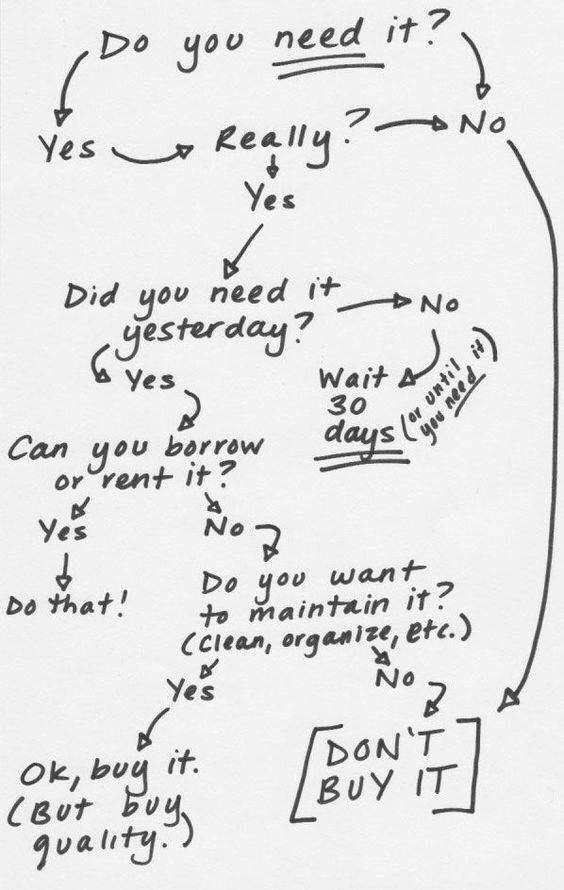 Thoughtfully choosing to utilize only what we truly need, trying to purchase products that are durable and long lasting, can reduce our impact today and in the future. This reminds me of the types of mitzvot which bring rewards “both now, and also in the world to come…”See our Shopping Guide* and list of Online Companies Specializing in Waste Reduction* for ideas of where to purchase the type of sustainable products mentioned here, locally or online. Buy less new stuff (if you have a need, try looking for it at Buy Nothing on Facebook, a consignment shop, or at Goodwill, etc.) Reduce plastics in the home Hand Soap (switch from liquid to bar soap)Shampoo (switch from liquid to bar shampoo*)Laundry Detergent (various options, including Dropps*)Detergent for washing dishes by hand (there is a bar variety, also a cardboard box)Produce bags (switch to reusable)Food wrap (use silicon, beeswax wrap, or ceramic/glass storage)Toothbrush (switch to bamboo, Zero Waste Cartel*, e.g.)Use cloth napkins Assign a unique glass to each household member to reduce re-washing of water glassesPurchase paper products that aren’t made from old growth forests (Who Gives a Crap*, e.g.) or refer to the graphic in the Resources section for commercial paper products with less impactFood ShoppingThe percentage of our climate impact directly attributable to food choices is substantial.  Eat less meat (eat lower on the food chain and ramp down meat consumption this year) Buy local food when it is in season (and avoid imported, out of season food)Choose organic produceAvoid waste when shopping by bringing reusable produce and grocery bagsTry shopping in a store that allows you to bring your own container* for bulk purchasesTake part in a Community Supported Agriculture* (CSA) programGrow your own fruit, herbs or vegetables Notes:____________________________________________________________________________________________________________________________________________________________________________________________________________________________Recycling – If You’re Gonna do it, do it *Right*Learn what can and can’t be recycled curbside and resolve to place in your recycle bin only what can really be recycled. (Better to toss than compromise the system.)Ridwell is a local small business that can help recycle some of the more challenging items conveniently (plastic film, unusable fabric material (threads), batteries, lightbulbs, Styrofoam; as well as collecting items for donation, and specialized pickups, such as electronics, on a rotating basis, from your doorstep. www.ridwell.com  ReCology is the company that collects recycling curbside in Seattle and Shoreline. Their stores accept items that cannot be picked up curbside: CFL light bulbs, household batteries, old textiles, hard-cover books, small electronics and appliances, block Styrofoam™, latex paint, and bicycles. Drop-offs are free if you bring them to the store (in Seattle for Seattle residents or the Shoreline store for Shoreline residents) or fee-based if you bring them to the wrong store.  www.recology.com/ Electronics recycling resources can be found at Washington State Department of Ecology https://ecology.wa.gov/Waste-Toxics/Reducing-recycling-waste/Electronics Donate gently used clothing to shelters (Mary’s Place, Treehouse, Eastside Baby and Westside Baby for children’s clothes, Queen Anne Helpline for adult clothing)Unusable and damaged clothing will be recycled if you bring it to Goodwill Lawn and Garden Care The Seattle Public Utilities Website is a wealth of information about responsible lawn and garden care. It also has information about rebates available for rainwater harvesting through their RainWise program, for installing efficient irrigation systems, and more. http://www.seattle.gov/utilities/environment-and-conservation/lawn-and-garden Build Healthy Soil - Learn how to make and use compost and mulch, fix soil problems, and fertilize responsibly.Choose the Right Plants for Your Site - Find plants that match the conditions in your yard. Learn how to plant and care for them.Practice Smart Watering - Learn how to water for healthier plants, how to use soaker hoses, drip and automatic irrigation systems efficiently, and get rebates for irrigation system upgrades.Use Natural Pest, Weed and Disease Control Methods - Learn how to identify and control pests and weeds without chemicals.Practice Natural Lawn Care - Learn how to grow a healthy lawn with less water, chemicals, and work!Food Gardening - Learn about growing food year ‘round in our Northwest climate: soil, seeds, planting, harvesting, and community gardening resources.Install a rain garden and/or cisterns to clean and slow runoff.  You may qualify for a subsidized RainWise rain garden or cisterns from King County. 	 www.seattle.gov/utilities/environment-and-conservation/projects/green-stormwater-infrastructure/rain-wise In the HomeGet a free home energy assessment from Puget Sound Energy			www.pse.com/rebates/home-energy-assessment “Green Up” your Seattle City Light bill to add renewable capacity to the system https://energysolutions.seattle.gov/renewable-energy/green-up/ Replace an aging appliance and get a rebate from Seattle City Light or Puget Sound Energy https://energysolutions.seattle.gov/your-home/rebates/   or www.pse.com/Rebates Replace a toilet or hot water tank and receive a rebate from Seattle Public Utilities www.seattle.gov/utilities/services/water/reduce-water-use/water-saving-rebates Light bulbs (switch to LEDs)Turn off lights and/or use timers and motion sensorsHome Heating (install a thermostat with a timer)Home Heating (switch to electric from gas or oil)Water Heating (switch to a higher efficiency heater when upgrading)Showers (switch to very low flow shower heads (available free from SPU) or at least do not use a “rain shower” type shower head)Notes:____________________________________________________________________________________________________________________________________Getting AroundIf you dropped a bubble over the state of Washington, the largest contributor to the greenhouse gasses would be transportation, at about 40%. Replace a repeating vehicle trip with a walk, bus or light rail ride. Try the online King County Metro Trip Planner or Sound Transit Trip Planner to find out if there is a bus going where you want to go. https://tripplanner.kingcounty.gov/  or https://www.soundtransit.org/tripplanner Try bicycle commuting. Bicycle commuting has increased dramatically in Seattle as bicycle lanes are drawn and protected (somewhat) from vehicles Invest in a power-assist bicycle to make Seattle’s hilly terrain more manageable If transit doesn’t connect you to where you want to go, write a letter to the transit agencyUpgrade your vehicle to hybrid or electric, or to a higher-mileage vehicleReduce air travel (Take leadership: suggest using Skype to teleconference rather than meet) Purchase carbon offsets for air travel* Notes:____________________________________________________________________________________________________________________________________Support or Join Local Conservation and Activist OrganizationsCity Fruit 		www.cityfruit.org   Tilth Alliance		www.tilthalliance.org  350seattle.org		www.350seattle.org  Forterra		https://forterra.org/ Extinction Rebellion	https://www.seattlerebellion.earth/#/ Sunrise Movement 	https://www.sunrisemovement.org/ 	Green Seattle Partnership	https://www.greenseattle.org/ Audubon Society	https://www.audubon.org/content/seattle-audubon-society Seattle Youth Climate Action Network 	https://www.sycan.org/ Plant for the Planet 	https://www.plant-for-the-planet.org/en/home Jewish Climate Action Network	https://www.jewishclimate.org Earth Ministry	https://earthministry.org/  or FACT	http://www.1sustainableplanet.org/p/faith-and-climate-action.html Ahavat v’Avodat HaAdamah by contacting me at deirdre@gabbay.org  Search for and Join Western Washington Jews Practicing Environmental Teshuva on Facebook Take Part in Environmental RestorationGreen Seattle Partnership and Forterra regularly lead planting and restoration groups. Bring your friends or find a group through Western Washington Jews Practicing Environmental Teshuvah, or other faith or interest-based organization.https://forterra.org/service/green-city-partnerships  https://www.greenseattle.org/  Plant trees	Restore salmon habitatRemove invasive species________________________________________________________________________________________Banking and InvestingTerminate direct investments in the fossil fuel industry (stock ownership of Exxon, e.g., unless you are using this to exert influence over their board as a shareholder) Cancel bank accounts with banks that directly fund the fossil fuel industry with your money (JP Morgan Chase, Wells Fargo, Citi, and Bank of America, and Morgan Stanley); be sure to write a letter explaining your decision)Directly invest in the green economy – renewable energy, electric vehicle infrastructure, e.g.Look at BlackRock and others for sustainable investment opportunities www.blackrock.com/us/individual/insights/blackrock-investment-institute/physical-climate-risks Love NatureFind a hiking buddy Hike or walk regularly if you are able Take the bus to the trailhead with Trailhead Direct 	https://trailheaddirect.org/ Go to the beachCamp outdoorsGarden either at home, with a friend with a yard, or join a P-PatchGo skiingGo snow shoeingGo sailingExplore your neighborhood Bird watchLook at the starsTake a class in astronomy, bird watching, or marine ecosystems, etc. Put a bird feeder outside and protect habitat for wildlife where you livePray or meditate outdoors on a regular basisBring a trash bag on your adventures so you can leave it better than you found it Become a beach docent for the aquarium and teach others about their world Do something outdoors that you have never done beforeNotes: ________________________________________________________________________________________________________________________________________________________________________________Organize Your NeighborhoodAdvocate for complete sidewalks and safe walking routes through Seattle Neighborhood Greenways http://seattlegreenways.org/ Organize your neighbors to form an EcodistrictAdvocate collectively for community solar investmentClose a street and have a block partyLook into permits and grants available for community organizing through the Seattle Department of Neighborhoods https://www.seattle.gov/neighborhoods/ Organize Your Faith CommunityInstall a Rain GardenInstall CisternsCompost all kiddush lunch itemsInstall energy-efficient lightingUse only FairTrade certified coffee and tea serviceInstall low flow toiletsReview your supply stream to eliminate waste and reduce plasticAssist members of your community to recycle difficult items Notes: ________________________________________________________________________________________________________________________________________________________________________________Participate in Collective ActionsSign the petition supporting Seattle’s Green New Deal  https://seattlegnd.org/ Attend a protestWrite a letter to the editorWrite a letter to a corporation if you have an issue with a product you useCall or write to your representativeGet friends together and schedule a meeting with your representative (they often like to meet with groups where possible)Attend a public meeting Speak, from a faith or secular perspective, at a public hearingTake part in a citizen committee to give input to proposed legislationNotes: ________________________________________________________________________________________________________________________________________________________________________________ResourcesLocal Shopping GuidePCC Community Market PCC stocks many bulk items such as oils, spices, coffee, tea, sugar, flour and grains, as well as local, in season, organic produce. Their stock is curated carefully to adhere to consistently high standards for environmental protection and customer safety. www.pccmarkets.com For additional locations please check their websiteFremont: 		600 North 34th StreetSeattle, WA 98103206-632-6811Greenlake (Aurora): 	7504 Aurora Avenue NorthSeattle, WA 98103206-525-3586West Seattle: 		2749 California Ave SWSeattle, WA 98116206-485-7185Scoop MarketplaceScoop is a zero-waste, all-bulk grocery store that sells dry goods (grains, baking supplies, beans, legumes, nuts, seeds, snacks, herbs, spices, teas, coffee, and more), as well as bulk oils and vinegars, and bulk personal care and household products. Bring Your Own Container. www.scoopmarketplace.com 151 12th Ave Seattle, WA (International District Downtown) Ecocollective Ecocollective sells a large selection of bulk personal care products (soaps, shampoos, conditioners, facial oils, toners, lotions, creams, and more), household cleaning supplies (laundry detergent, soaps, and more), as well as ingredients for DIYers such as essential oils, clays, apple cider vinegar, and more.  https://ecocollectiveseattle.com 5309 22nd Ave NW Suite BSeattle, WA (Ballard) Public Goods and Services Public Goods and Services sells bulk housekeeping and laundry supplies, personal care supplies, and other items. https://apublicshop.com 3836 California Ave SW Seattle, WA 98116(West Seattle) Notes: ________________________________________________________________________________________________________________________________________________________________________________Online Companies Specializing in Waste Reduction If you find products you like online, consider bringing them to the attention of your favorite in-person store so you can purchase them on a regular shopping trip, rather than placing individual orders. The graphic from NRDC shows ways to reduce the damage from paper products by switching brands.  Zero Waste Store https://zerowastestore.com/  Zero Waste Cartel https://zerowastecartel.com/  Wild Minimalist   https://wildminimalist.com/ Package Free Shop https://packagefreeshop.com/   Dropps plastic-free laundry detergent 	www.dropps.com Earth Hero https://earthhero.com/ Who Gives a Crap Toilet Paper and Tissues https://us.whogivesacrap.org/ Tushy  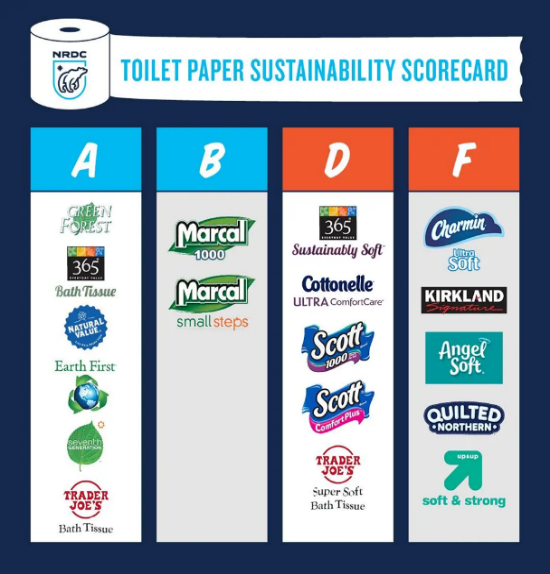 hellotushy.com/ products/premium-bamboo-toilet-paper-36-rolls Companies Selling Carbon OffsetsCarbon Zero 	www.carbonzero.ca/services Planet Air 	https://planetair.ca/en/ TerraPass 	www.terrapass.com/ CarbonX 	www.carbonx.ca/ A Few of the Many Regional CSAs with Drop-offs in the Seattle AreaWhat is a CSA? Community Supported Agriculture provides income directly to organic farmers, and in return, we benefit from fresh, often organic, local produce delivered weekly to local drop off locations. New Roots Organics   				https://newrootsorganics.com/ Oxbow Farm & Conservation Center		www.oxbow.org/farm/csa/ Helsing Junction Farms 				www.helsingjunctionfarms.com/ For more listings, here is a great resource:	www.localharvest.org/seattle-wa/csa 